АДМИНИСТРАЦИЯ ПОСЕЛКА КЕДРОВЫЙ
КРАСНОЯРСКОГО КРАЯП О С Т А Н О В Л Е Н И Е00.00.2020		 п. Кедровый	        № 000-пОб определении минимального расстояния от организаций и (или) объектов до границ прилегающих территорий и утверждении схем границ прилегающих территорий, на которых не допускается розничная продажа алкогольной продукции, включая продажу алкогольной продукции, осуществляемую субъектами малого и среднего предпринимательства при оказании услуг общественного питания, на территории городского округа поселок Кедровый Красноярского краяВ соответствии со статьей 16 Федерального закона от 22 ноября 1995 года № 171-ФЗ «О государственном регулировании производства и оборота этилового спирта, алкогольной и спиртосодержащей продукции и об ограничении потребления (распития) алкогольной продукции», Постановлением Правительства Российской Федерации от 27 декабря 2012 года № 1425 «Об определении органами государственной власти субъектов Российской Федерации мест массового скопления граждан и мест нахождения источников повышенной опасности, в которых не допускается розничная продажа алкогольной продукции, а также определении органами местного самоуправления границ прилегающих к некоторым организациям и объектам территорий, на которых не допускается розничная продажа алкогольной продукции», а также в соответствии с Постановлением администрации поселка Кедровый Красноярского края от 16.01.2020 года 
№ 15-п «Об утверждении Положения о способе расчета расстояния от организаций и (или) объектов до границ прилегающих территорий, на которых не допускается розничная  продажа алкогольной продукции на территории поселка Кедровый Красноярского края», руководствуясь Уставом поселка Кедровый Красноярского края,П О С Т А Н О В Л Я Ю:Установить, что минимальное расстояние от организаций и (или) объектов до границ прилегающих территорий, на которых не допускается розничная продажа алкогольной продукции, включая продажу алкогольной продукции, осуществляемую субъектами малого и среднего предпринимательства при оказании услуг общественного питания, на территории городского округа поселок Кедровый Красноярского края:Детских, образовательных и общеобразовательных организаций, вокзалов, медицинских организаций и учреждений, мест нахождения источников повышенной опасности, определенных органом государственной власти субъектов Российской Федерации, а так же от объектов военного назначения - 50 метров;Учреждений культуры, мест массового скопления граждан - 70 метров;Учреждений и организаций спорта, к спортивным сооружениям, которые являются объектами недвижимости и права на которые зарегистрированы в установленном порядке - 180 метров.2. Утвердить схемы границ прилегающих территорий, на которых не допускается продажа алкогольной продукции, включая продажу алкогольной продукции, осуществляемую организациями и индивидуальными предпринимателями при оказании услуг общественного питания, для следующих объектов, строений, сооружений:2.1. Схему границ прилегающих территорий, на которых не допускается продажа алкогольной продукции, включая продажу алкогольной продукции, осуществляемую организациями и индивидуальными предпринимателями при оказании услуг общественного питания, муниципального казенного дошкольного образовательного учреждения «Детский сад п. Кедровый» по адресу: ул. Багирова, 14, согласно приложению №1;2.2. Схему границ прилегающих территорий, на которых не допускается продажа алкогольной продукции, включая продажу алкогольной продукции, осуществляемую организациями и индивидуальными предпринимателями при оказании услуг общественного питания, муниципального бюджетного общеобразовательного учреждения «Средняя общеобразовательная школа №71 п. Кедровый» Красноярского края по адресам: ул. Багирова, 12 и 
ул. Багирова, 18, согласно приложениям №2 и №3;2.3. Схему границ прилегающих территорий, на которых не допускается продажа алкогольной продукции, включая продажу алкогольной продукции, осуществляемую организациями и индивидуальными предпринимателями при оказании услуг общественного питания, муниципального бюджетного учреждения дополнительного образования «Детская музыкальная школа» 
п. Кедровый по адресу: ул. Дзержинского, 4 «а», согласно приложению №4;2.4. Схему границ прилегающих территорий, на которых не допускается продажа алкогольной продукции, включая продажу алкогольной продукции, осуществляемую организациями и индивидуальными предпринимателями при оказании услуг общественного питания, краевого государственного бюджетного общеобразовательного учреждения «Кедровый кадетский корпус» по адресам: пл. Ленина, 2, строение 1; пл. Ленина, 1, строение 1; пл. Ленина, 1, строение 3, пл. Ленина, 1, строение 4; пл. Ленина, 1, строение 5; пл. Ленина, 1, строение 6; пл. Ленина, 1, строение 7; пл. Ленина, 1, 
строение 8; пл. Ленина, 1, строение 9; пл. Ленина, 1-2, согласно 
приложениям №5 и №6;2.5. Схему границ прилегающих территорий, на которых не допускается продажа алкогольной продукции, включая продажу алкогольной продукции, осуществляемую организациями и индивидуальными предпринимателями при оказании услуг общественного питания, краевого государственного бюджетного учреждения здравоохранения «Больница п. Кедровый» по адресу: ул. Павлова, 3, согласно приложению №7;2.6. Схему границ прилегающих территорий, на которых не допускается продажа алкогольной продукции, включая продажу алкогольной продукции, осуществляемую организациями и индивидуальными предпринимателями при оказании услуг общественного питания, «Центральный сквер» по адресу: ул. Дзержинского, участок 2 «а», согласно приложению №8;2.7. Схему границ прилегающих территорий, на которых не допускается продажа алкогольной продукции, включая продажу алкогольной продукции, осуществляемую организациями и индивидуальными предпринимателями при оказании услуг общественного питания, муниципального бюджетного учреждения «Спортивная школа «Искра» поселка Кедровый Красноярского края» по адресам: ул. Жуковского, 2, помещение 2; ул. Багирова, 22; 
ул. Багирова, 20; ул. Жуковского, 10; ул. Павлова, 7, согласно приложениям №9, №10, №11, №12 и №13;2.8. Схему границ прилегающих территорий, на которых не допускается продажа алкогольной продукции, включая продажу алкогольной продукции, осуществляемую организациями и индивидуальными предпринимателями при оказании услуг общественного питания, открытого плоскостного сооружения муниципального бюджетного общеобразовательного учреждения «Средняя общеобразовательная школа №71 п. Кедровый» Красноярского края, по адресу: ул. Багирова, 18, согласно приложению №14.3. Контроль исполнения постановления возложить на заместителя главы поселка Кедровый Красноярского края О.Н. Быковских.4. Настоящее постановление подлежит официальному опубликованию в печатном издании «Вести Кедрового» и на официальном сайте администрации поселка Кедровый Красноярского края5. Настоящее постановление вступает в силу в день, следующий за днем официального опубликования.Глава поселка КедровыйКрасноярского края		      А.М. ФедорукПриложение № 1к постановлению администрации поселка Кедровый Красноярского края Схема границ прилегающих территорий, на которых не допускается продажа алкогольной продукции, включая продажу алкогольной продукции, осуществляемую организациями и индивидуальными предпринимателями при оказании услуг общественного питания, муниципального казенного дошкольного образовательного учреждения «Детский сад п. Кедровый» по адресу: ул. Багирова, 14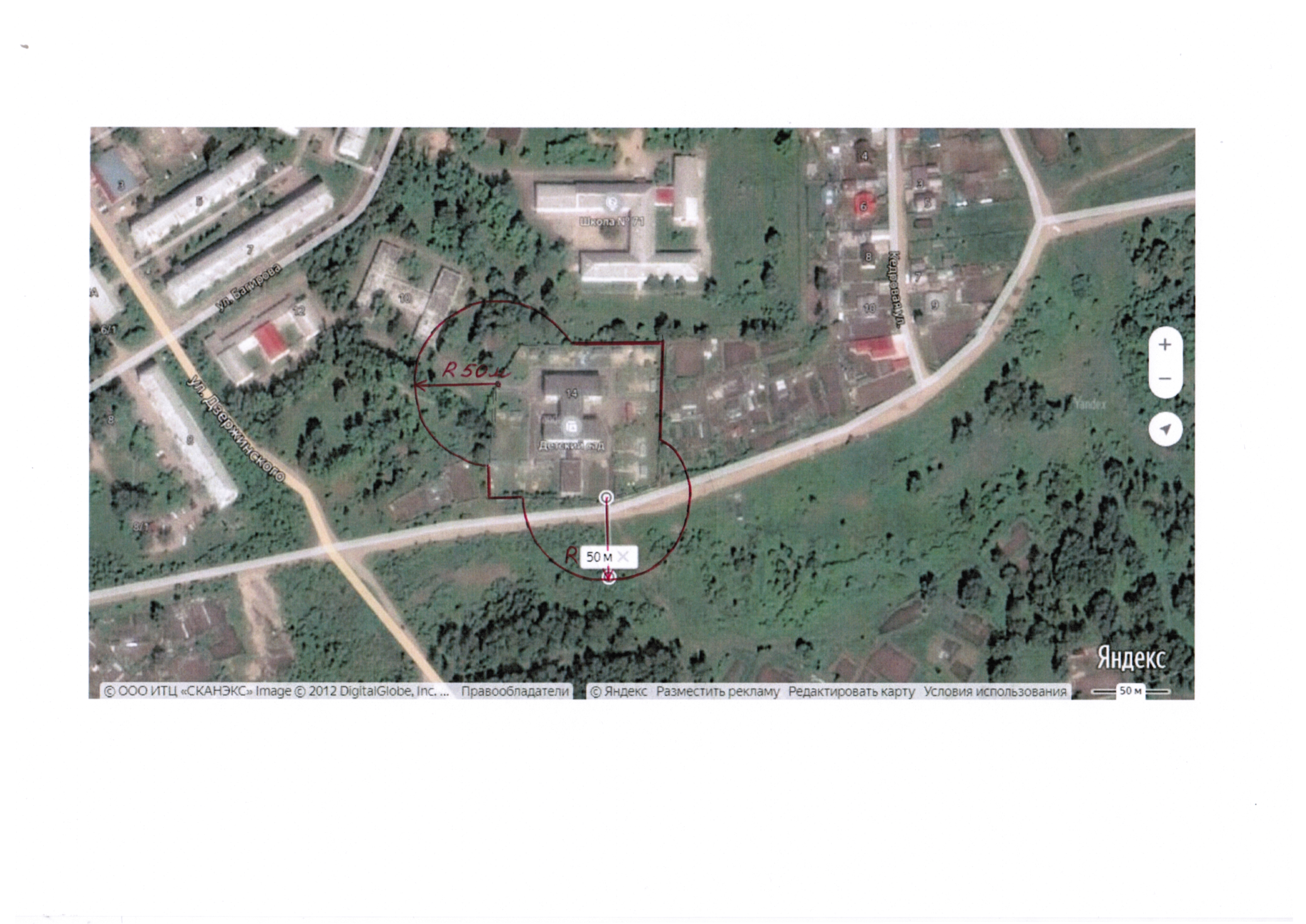 Приложение № 2к постановлению администрации поселка Кедровый Красноярского края Схема границ прилегающих территорий, на которых не допускается продажа алкогольной продукции, включая продажу алкогольной продукции, осуществляемую организациями и индивидуальными предпринимателями при оказании услуг общественного питания, муниципального бюджетного общеобразовательного учреждения «Средняя общеобразовательная школа №71 п. Кедровый» Красноярского края по адресу: ул. Багирова, 12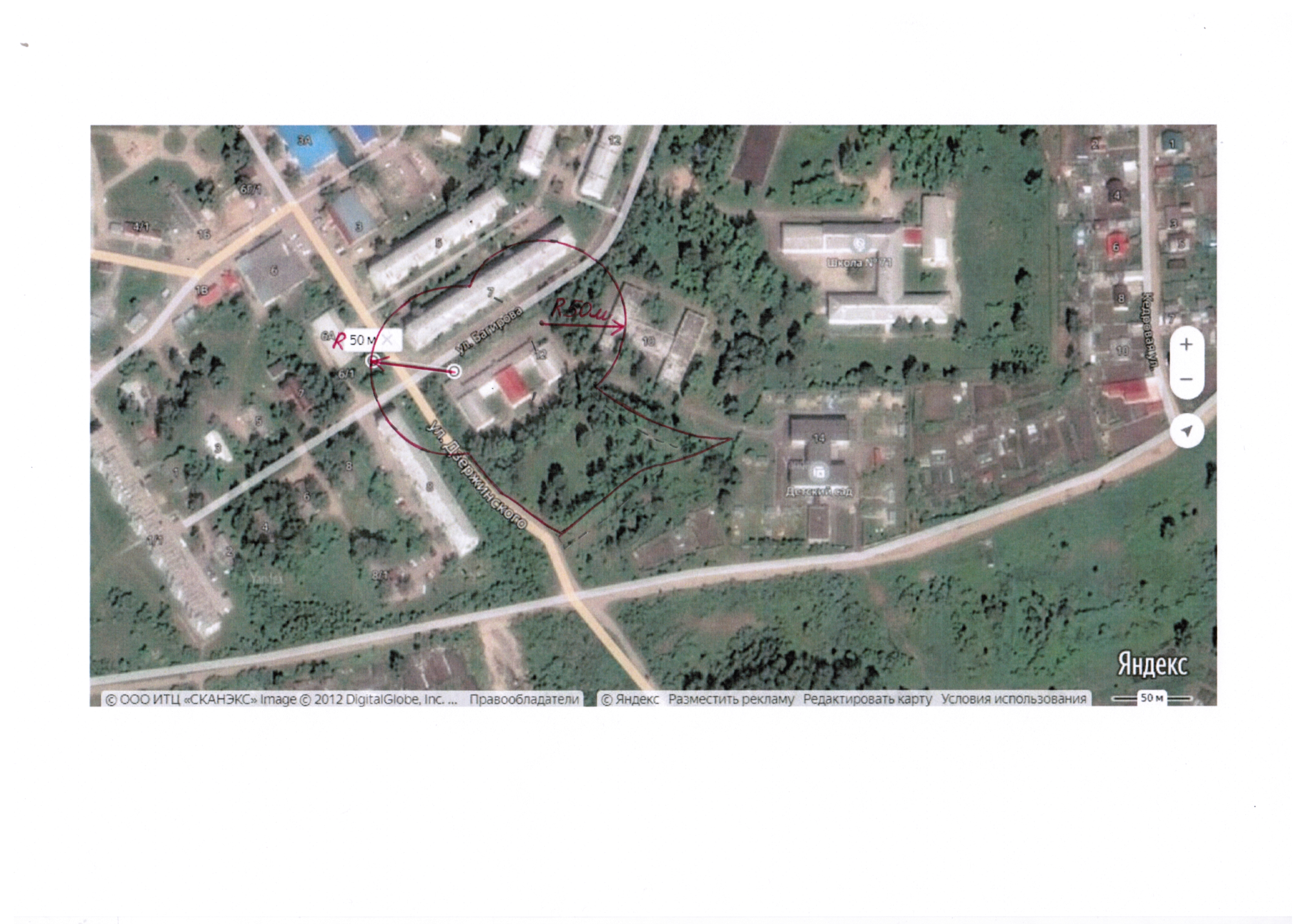 Приложение № 3к постановлению администрации поселка Кедровый Красноярского края Схема границ прилегающих территорий, на которых не допускается продажа алкогольной продукции, включая продажу алкогольной продукции, осуществляемую организациями и индивидуальными предпринимателями при оказании услуг общественного питания, муниципального бюджетного общеобразовательного учреждения «Средняя общеобразовательная школа №71 п. Кедровый» Красноярского края по адресу: ул. Багирова, 18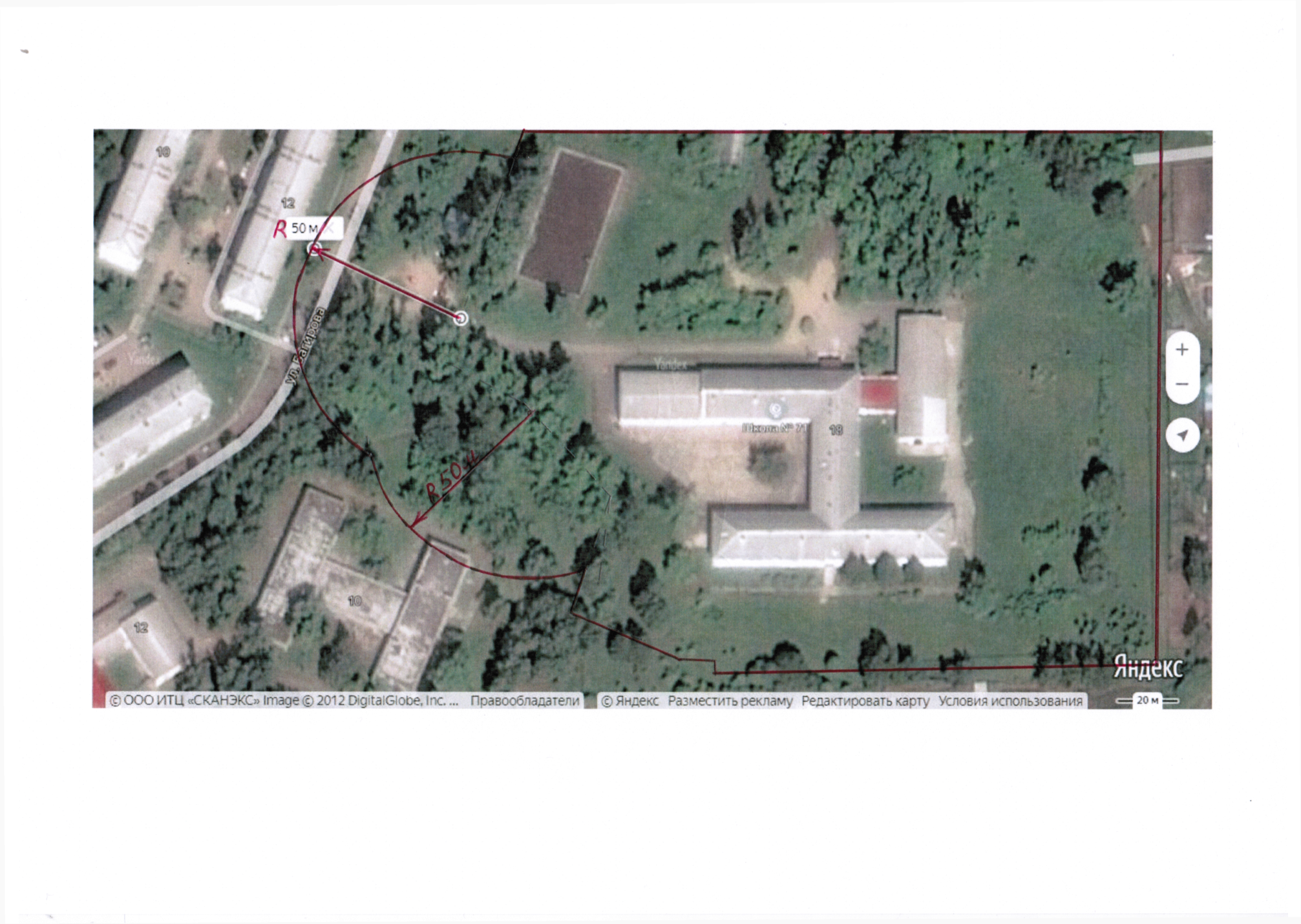 Приложение № 4к постановлению администрации поселка Кедровый Красноярского края Схема границ прилегающих территорий, на которых не допускается продажа алкогольной продукции, включая продажу алкогольной продукции, осуществляемую организациями и индивидуальными предпринимателями при оказании услуг общественного питания, муниципального бюджетного учреждения дополнительного образования «Детская музыкальная школа» п. Кедровый по адресу: ул. Дзержинского, 4 «а»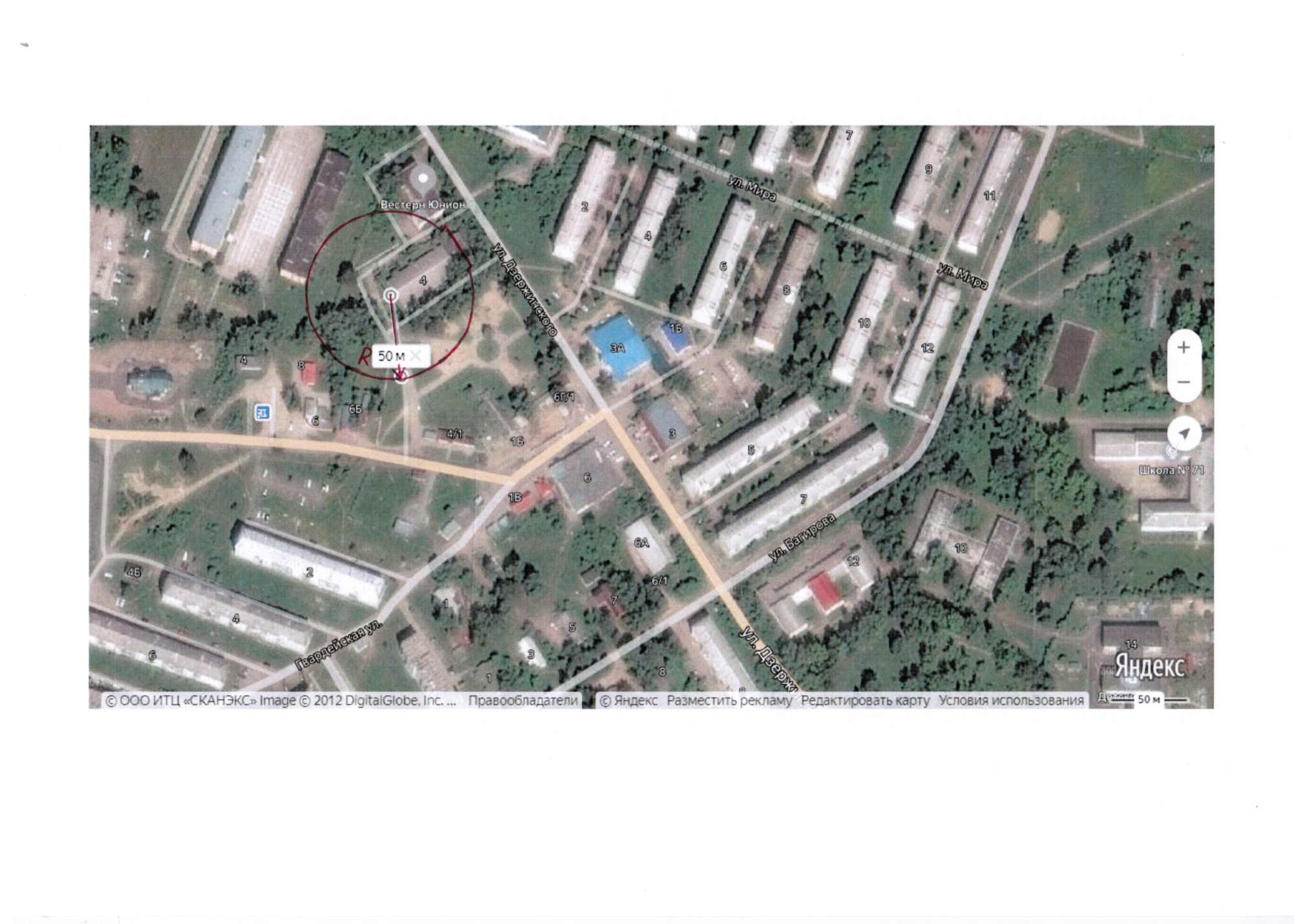 Приложение № 5к постановлению администрации поселка Кедровый Красноярского края Схема границ прилегающих территорий, на которых не допускается продажа алкогольной продукции, включая продажу алкогольной продукции, осуществляемую организациями и индивидуальными предпринимателями при оказании услуг общественного питания, краевого государственного бюджетного общеобразовательного учреждения «Кедровый кадетский корпус» по адресу: пл. Ленина, 2, строение 1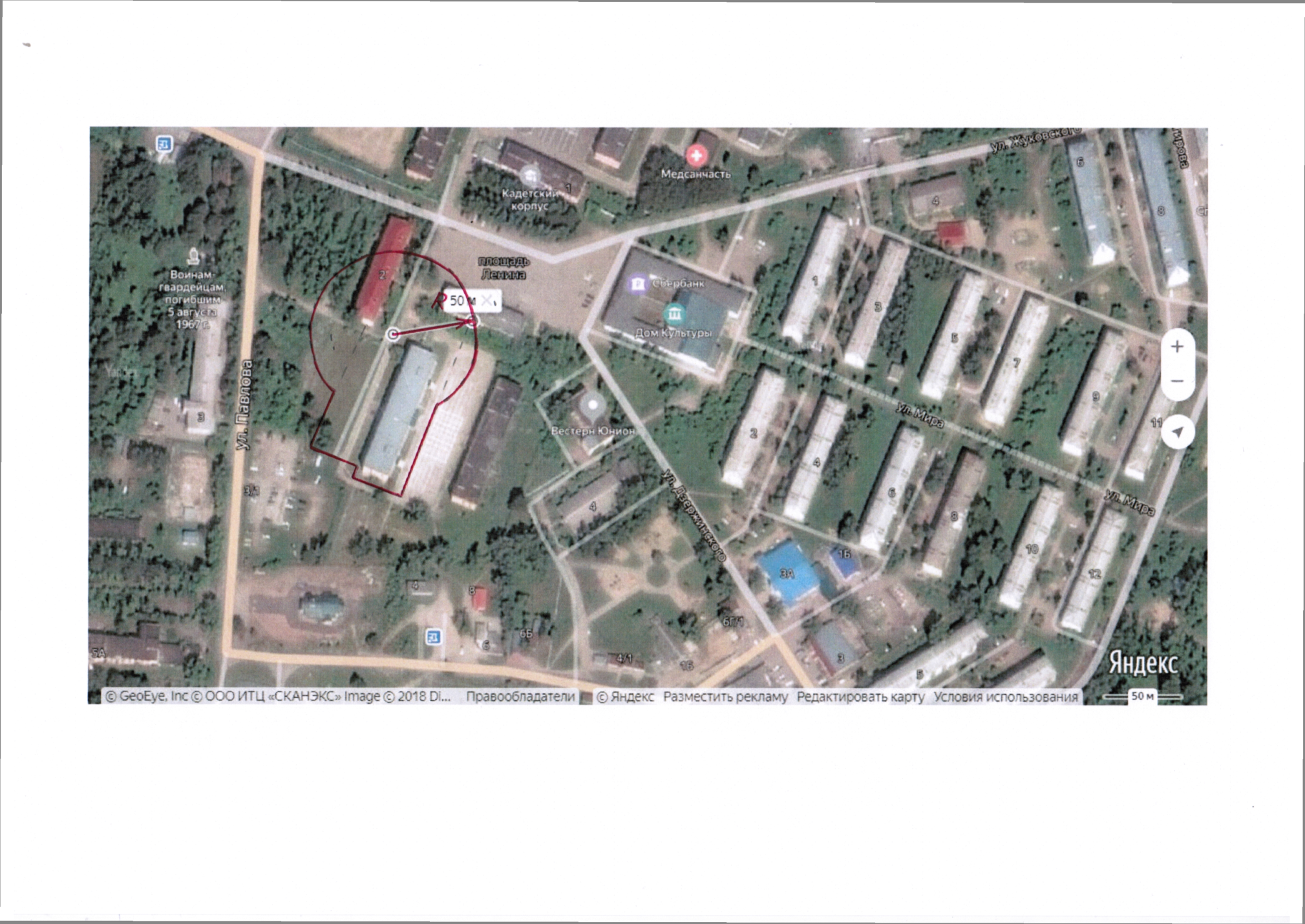 Приложение № 6к постановлению администрации поселка Кедровый Красноярского края Схема границ прилегающих территорий, на которых не допускается продажа алкогольной продукции, включая продажу алкогольной продукции, осуществляемую организациями и индивидуальными предпринимателями при оказании услуг общественного питания, краевого государственного бюджетного общеобразовательного учреждения «Кедровый кадетский корпус» по адресам: пл. Ленина, 1, строение 1; пл. Ленина, 1, строение 3, пл. Ленина, 1, строение 4; пл. Ленина, 1, строение 5; пл. Ленина, 1, строение 6; пл. Ленина, 1, строение 7; пл. Ленина, 1, 
строение 8; пл. Ленина, 1, строение 9; пл. Ленина, 1-2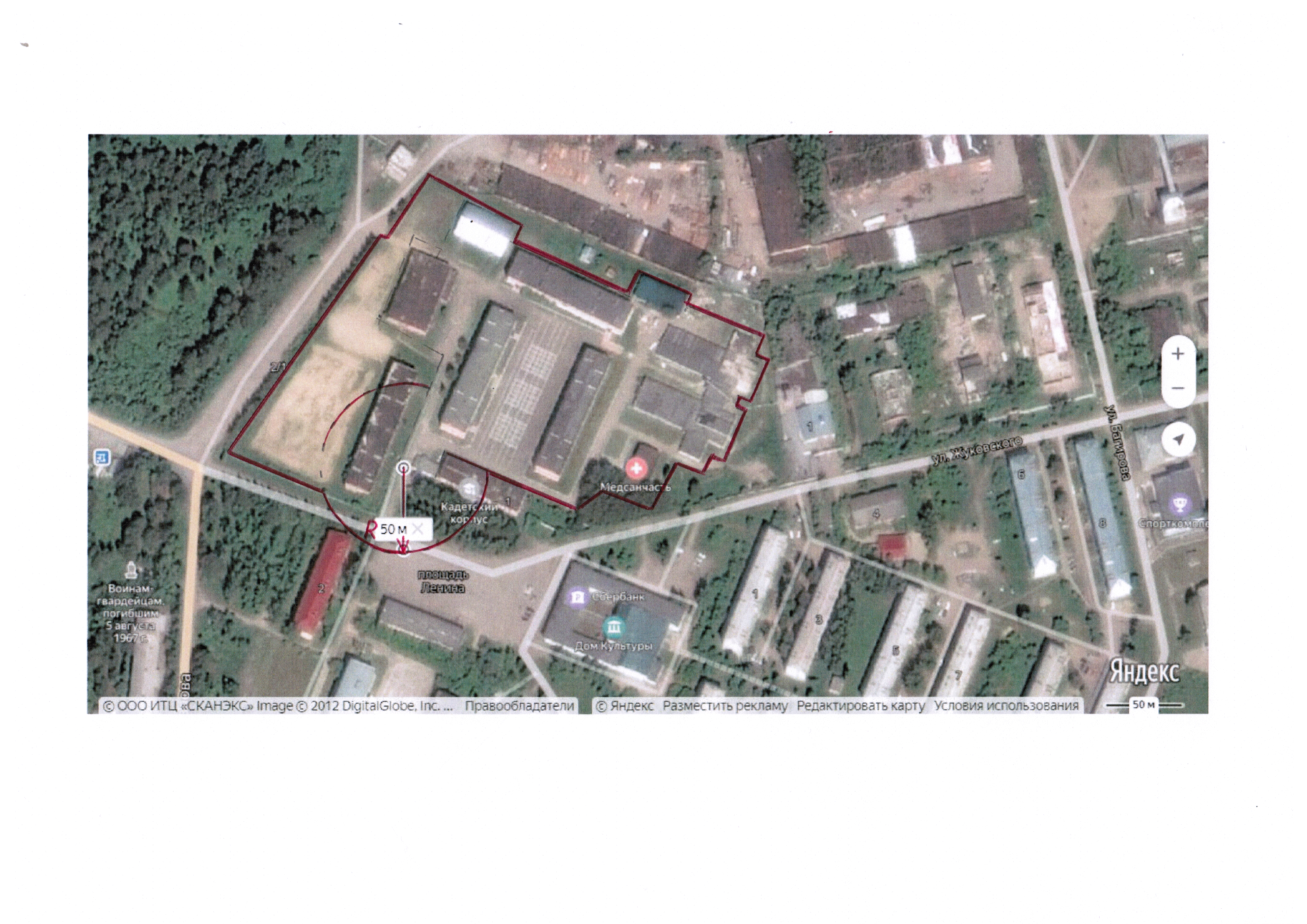 Приложение № 7к постановлению администрации поселка Кедровый Красноярского края Схема границ прилегающих территорий, на которых не допускается продажа алкогольной продукции, включая продажу алкогольной продукции, осуществляемую организациями и индивидуальными предпринимателями при оказании услуг общественного питания, краевого государственного бюджетного учреждения здравоохранения «Больница п. Кедровый» по адресу: ул. Павлова, 3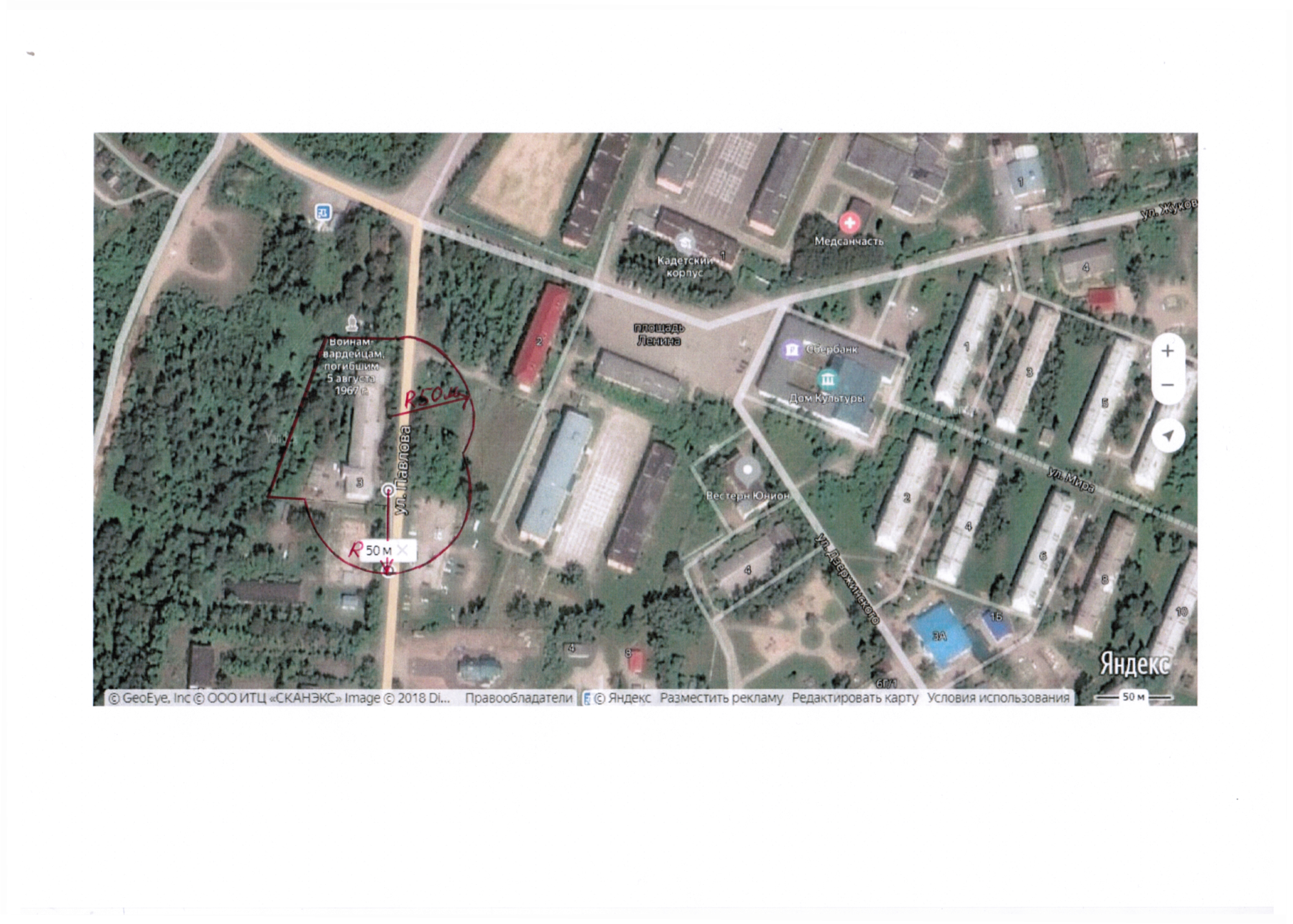 Приложение № 8к постановлению администрации поселка Кедровый Красноярского края Схема границ прилегающих территорий, на которых не допускается продажа алкогольной продукции, включая продажу алкогольной продукции, осуществляемую организациями и индивидуальными предпринимателями при оказании услуг общественного питания, «Центральный сквер» по адресу: ул. Дзержинского, участок 2 «а»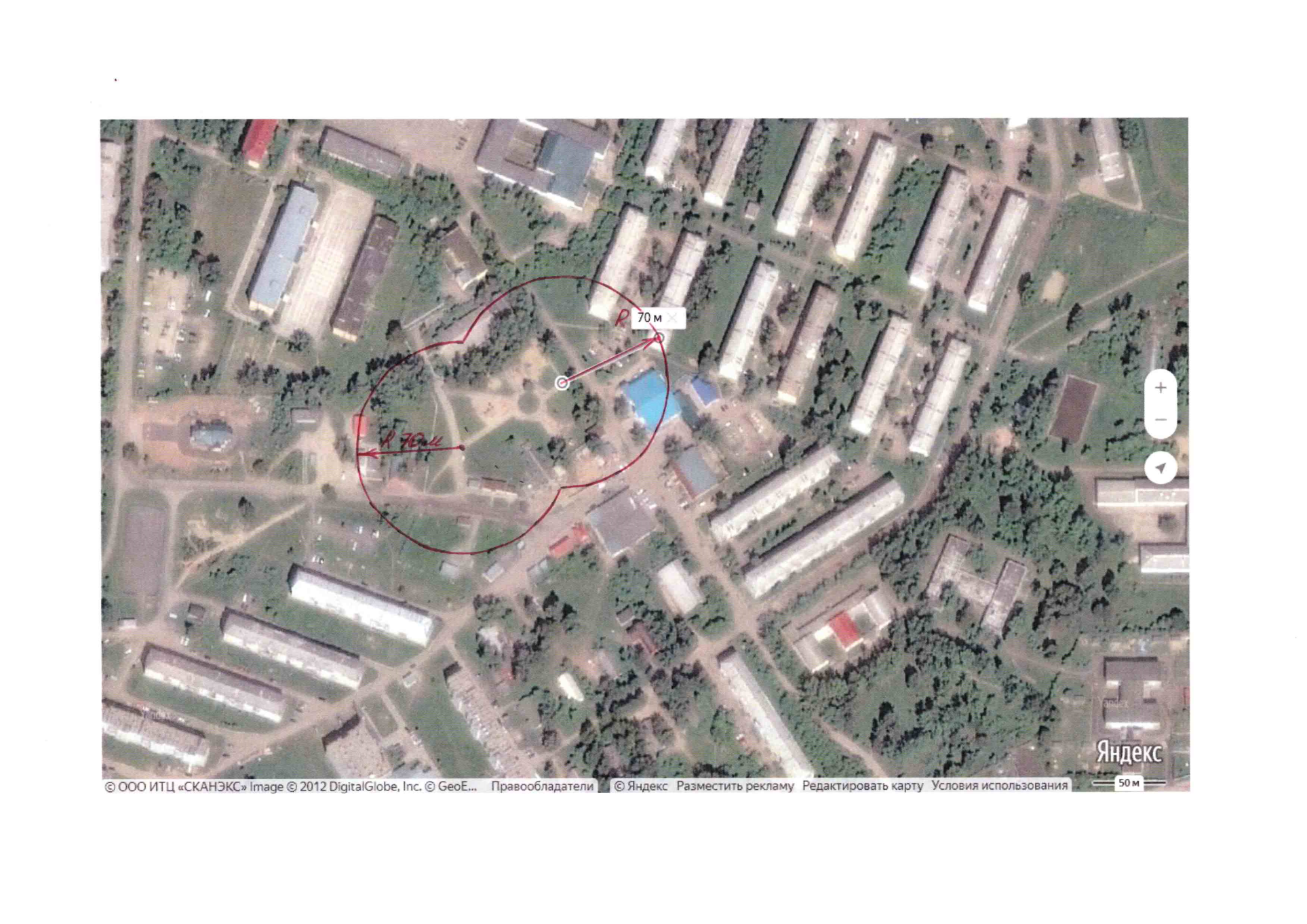 Приложение № 9к постановлению администрации поселка Кедровый Красноярского края Схема границ прилегающих территорий, на которых не допускается продажа алкогольной продукции, включая продажу алкогольной продукции, осуществляемую организациями и индивидуальными предпринимателями при оказании услуг общественного питания, муниципального бюджетного учреждения «Спортивная школа «Искра» поселка Кедровый Красноярского края» по адресу: ул. Жуковского, 2, помещение 2; 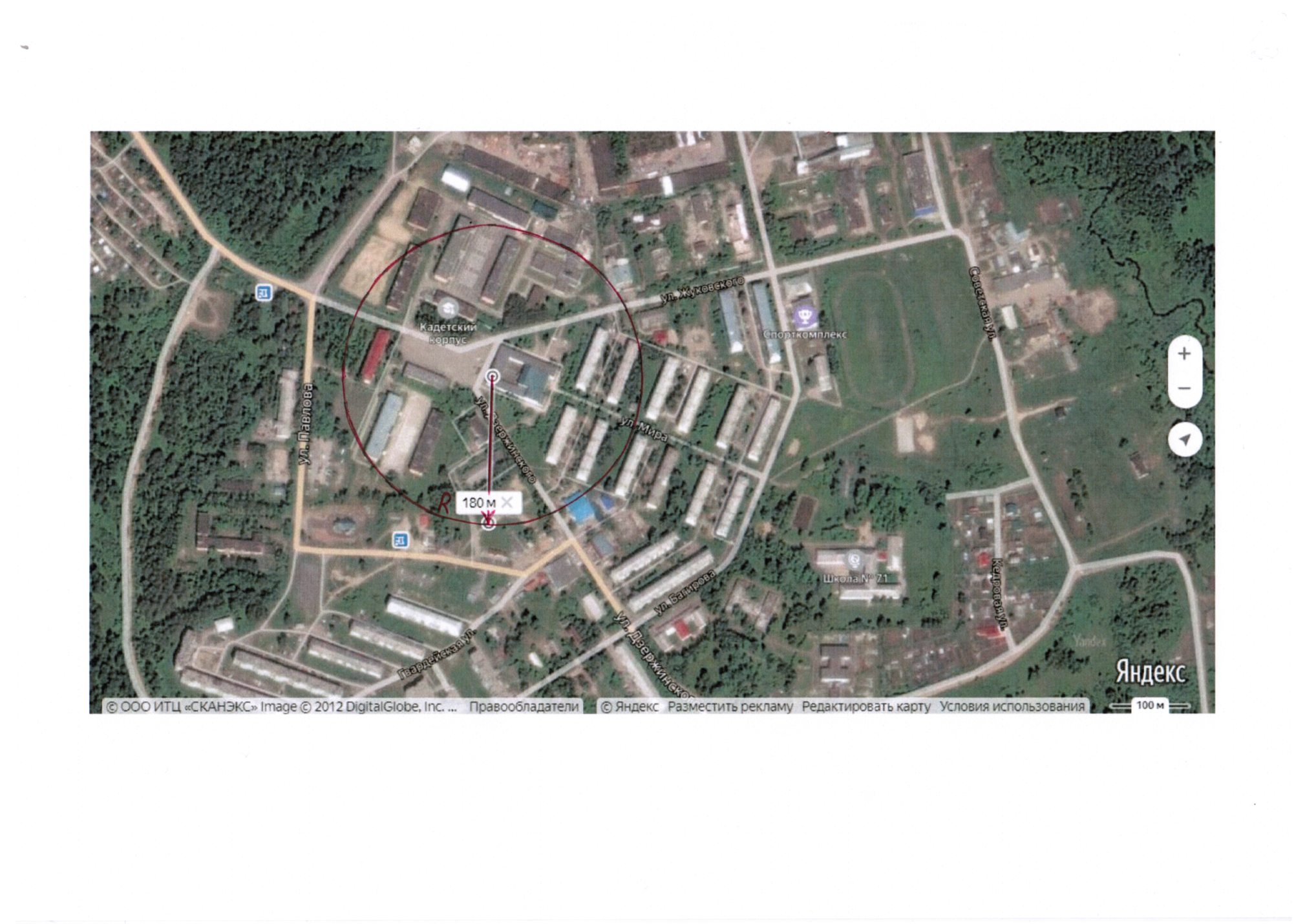 Приложение № 10к постановлению администрации поселка Кедровый Красноярского края Схема границ прилегающих территорий, на которых не допускается продажа алкогольной продукции, включая продажу алкогольной продукции, осуществляемую организациями и индивидуальными предпринимателями при оказании услуг общественного питания, муниципального бюджетного учреждения «Спортивная школа «Искра» поселка Кедровый Красноярского края» по адресу: ул. Багирова, 22; 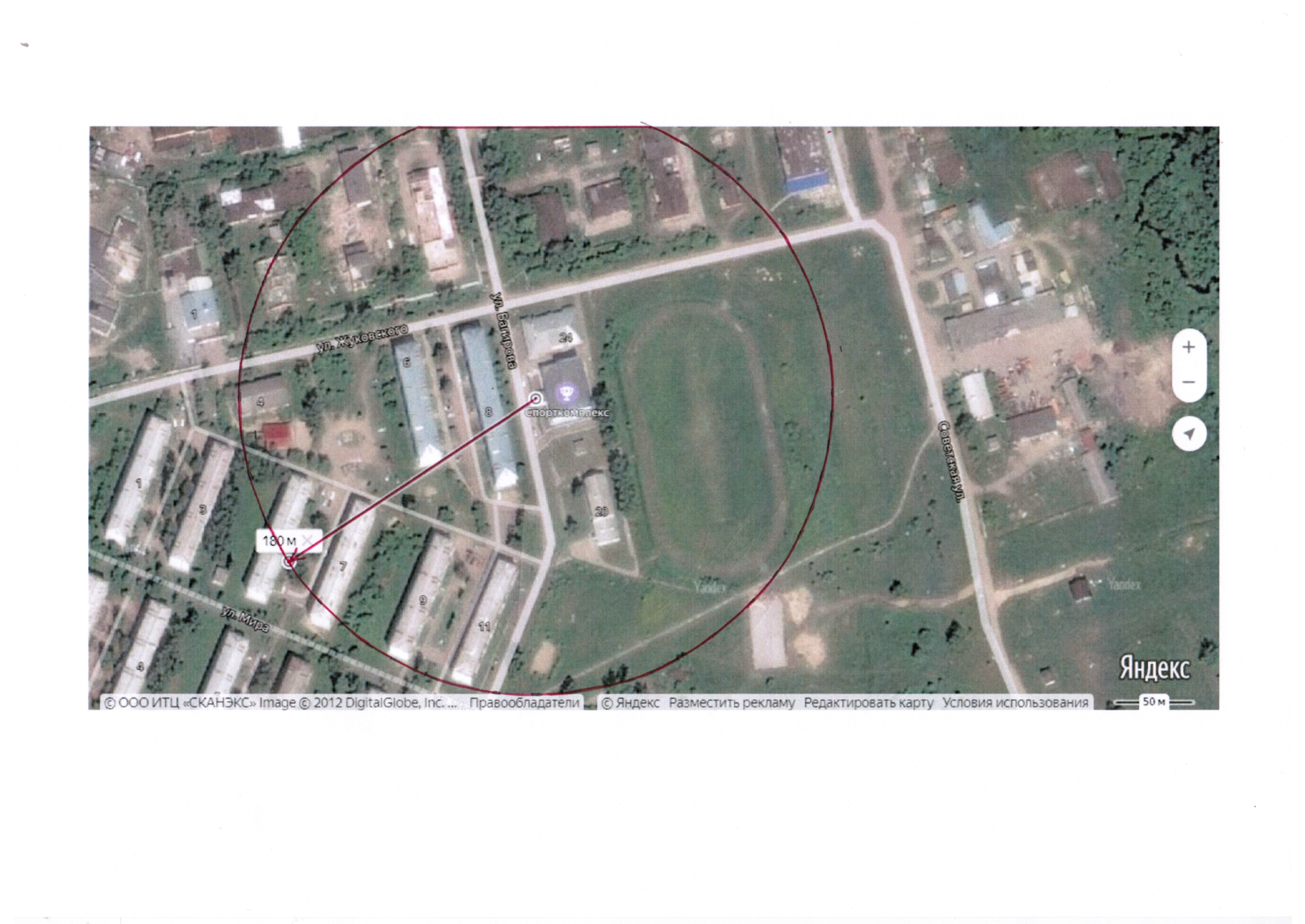 Приложение № 11к постановлению администрации поселка Кедровый Красноярского края Схема границ прилегающих территорий, на которых не допускается продажа алкогольной продукции, включая продажу алкогольной продукции, осуществляемую организациями и индивидуальными предпринимателями при оказании услуг общественного питания, муниципального бюджетного учреждения «Спортивная школа «Искра» поселка Кедровый Красноярского края» по адресу: ул. Багирова, 20; 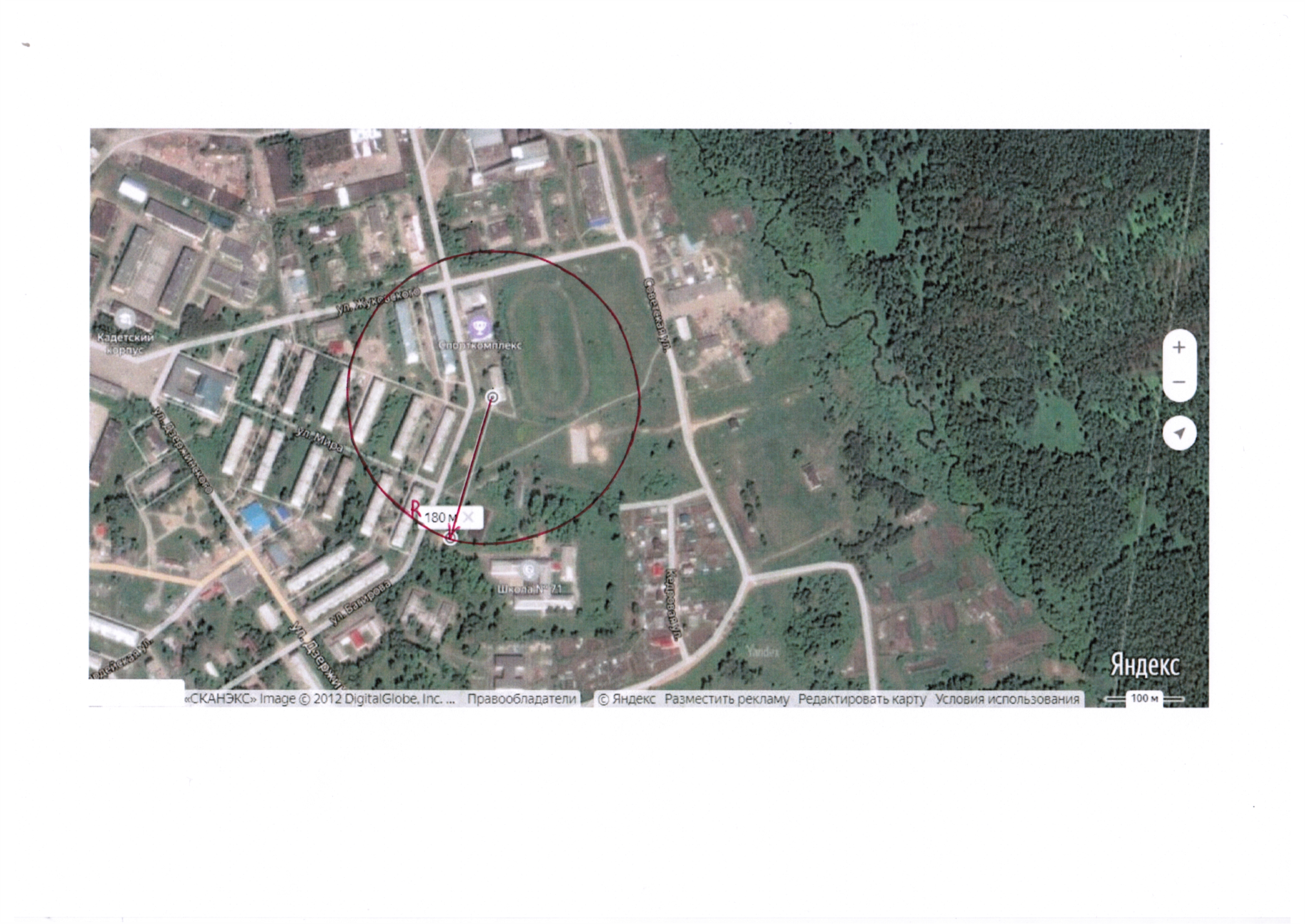 Приложение № 12к постановлению администрации поселка Кедровый Красноярского края Схема границ прилегающих территорий, на которых не допускается продажа алкогольной продукции, включая продажу алкогольной продукции, осуществляемую организациями и индивидуальными предпринимателями при оказании услуг общественного питания, муниципального бюджетного учреждения «Спортивная школа «Искра» поселка Кедровый Красноярского края» по адресу: ул. Жуковского, 10; 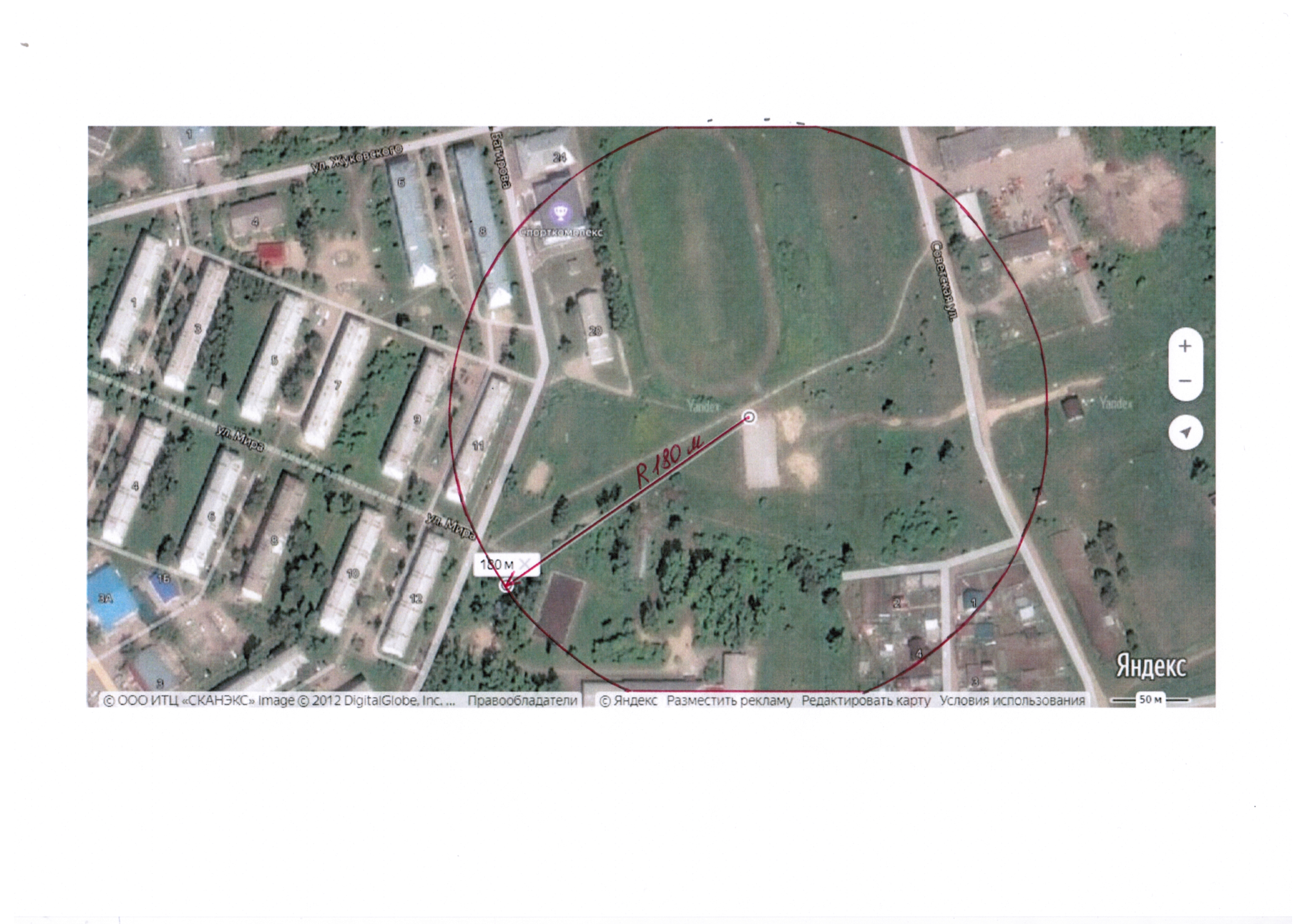 Приложение № 13к постановлению администрации поселка Кедровый Красноярского края Схема границ прилегающих территорий, на которых не допускается продажа алкогольной продукции, включая продажу алкогольной продукции, осуществляемую организациями и индивидуальными предпринимателями при оказании услуг общественного питания, муниципального бюджетного учреждения «Спортивная школа «Искра» поселка Кедровый Красноярского края» по адресу: ул. Павлова, 7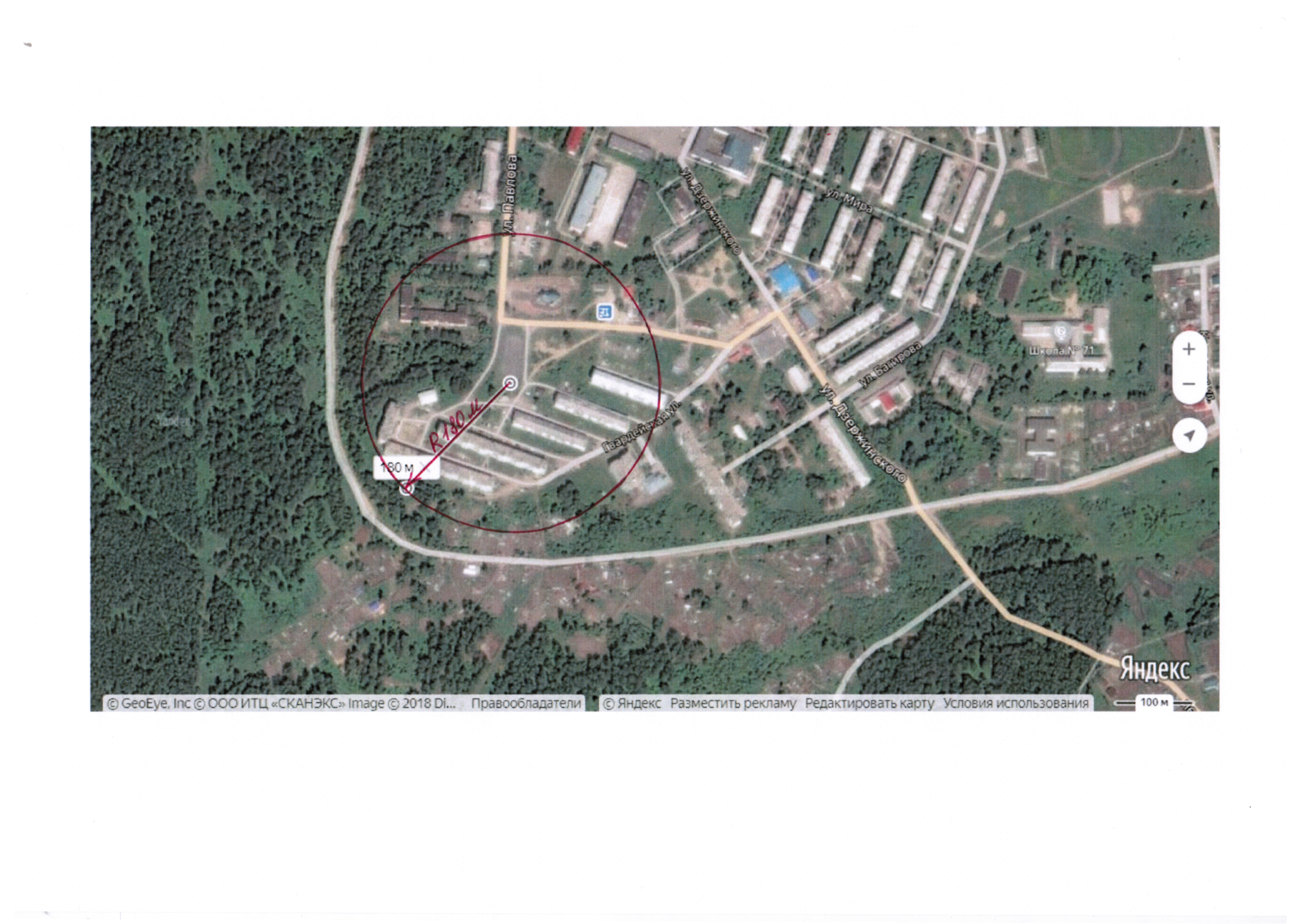 Приложение № 14к постановлению администрации поселка Кедровый Красноярского края Схема границ прилегающих территорий, на которых не допускается продажа алкогольной продукции, включая продажу алкогольной продукции, осуществляемую организациями и индивидуальными предпринимателями при оказании услуг общественного питания, открытого плоскостного сооружения муниципального бюджетного общеобразовательного учреждения «Средняя общеобразовательная школа №71 п. Кедровый» Красноярского края, по адресу: ул. Багирова, 18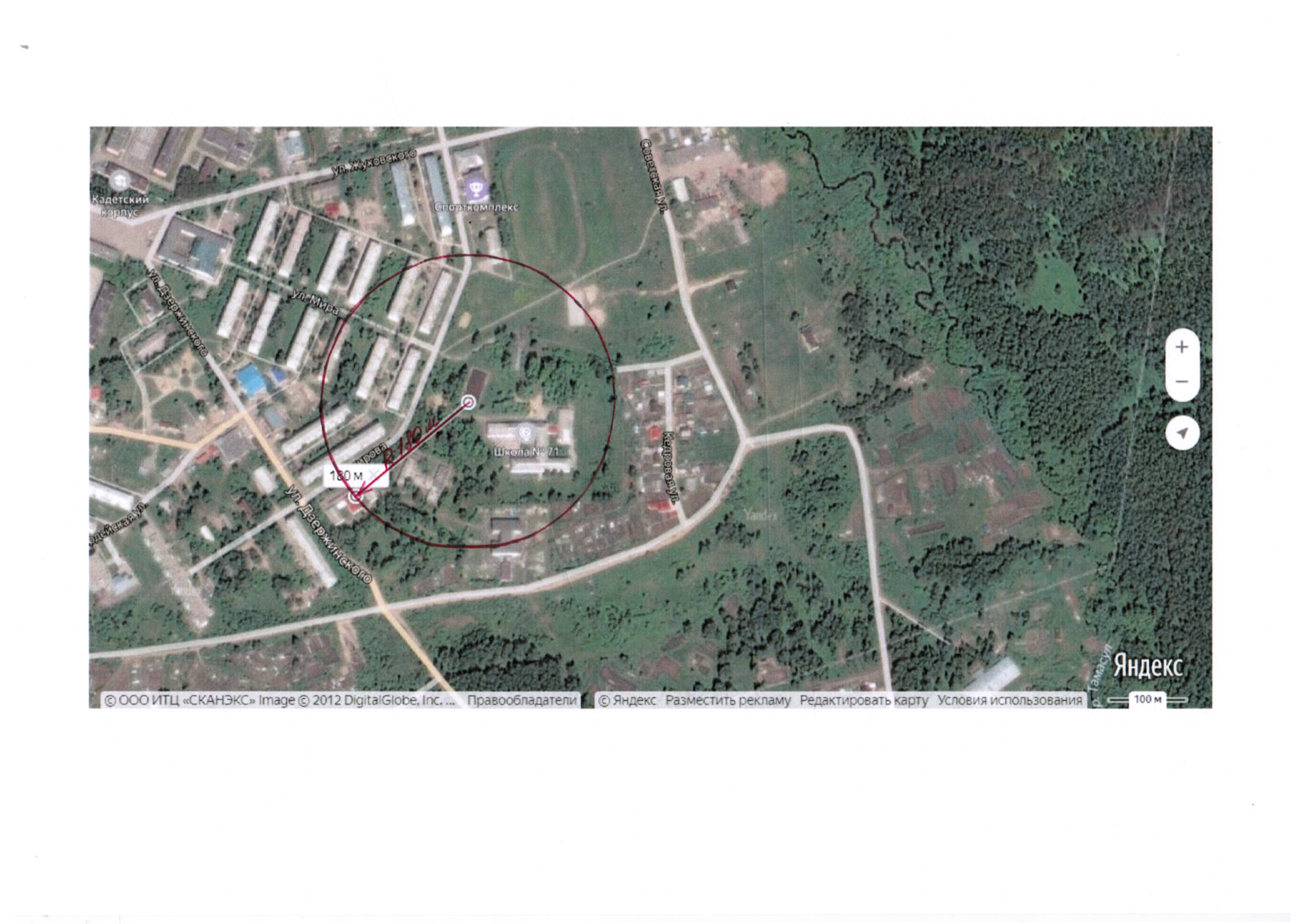 